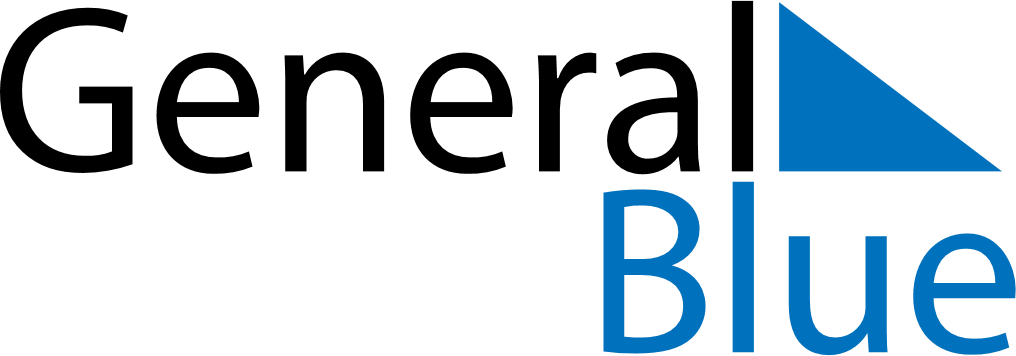 February 2024February 2024February 2024February 2024February 2024February 2024Annacotty, Munster, IrelandAnnacotty, Munster, IrelandAnnacotty, Munster, IrelandAnnacotty, Munster, IrelandAnnacotty, Munster, IrelandAnnacotty, Munster, IrelandSunday Monday Tuesday Wednesday Thursday Friday Saturday 1 2 3 Sunrise: 8:17 AM Sunset: 5:17 PM Daylight: 8 hours and 59 minutes. Sunrise: 8:16 AM Sunset: 5:19 PM Daylight: 9 hours and 3 minutes. Sunrise: 8:14 AM Sunset: 5:21 PM Daylight: 9 hours and 6 minutes. 4 5 6 7 8 9 10 Sunrise: 8:12 AM Sunset: 5:23 PM Daylight: 9 hours and 10 minutes. Sunrise: 8:11 AM Sunset: 5:24 PM Daylight: 9 hours and 13 minutes. Sunrise: 8:09 AM Sunset: 5:26 PM Daylight: 9 hours and 17 minutes. Sunrise: 8:07 AM Sunset: 5:28 PM Daylight: 9 hours and 21 minutes. Sunrise: 8:05 AM Sunset: 5:30 PM Daylight: 9 hours and 24 minutes. Sunrise: 8:03 AM Sunset: 5:32 PM Daylight: 9 hours and 28 minutes. Sunrise: 8:02 AM Sunset: 5:34 PM Daylight: 9 hours and 32 minutes. 11 12 13 14 15 16 17 Sunrise: 8:00 AM Sunset: 5:36 PM Daylight: 9 hours and 36 minutes. Sunrise: 7:58 AM Sunset: 5:38 PM Daylight: 9 hours and 40 minutes. Sunrise: 7:56 AM Sunset: 5:40 PM Daylight: 9 hours and 43 minutes. Sunrise: 7:54 AM Sunset: 5:42 PM Daylight: 9 hours and 47 minutes. Sunrise: 7:52 AM Sunset: 5:44 PM Daylight: 9 hours and 51 minutes. Sunrise: 7:50 AM Sunset: 5:46 PM Daylight: 9 hours and 55 minutes. Sunrise: 7:48 AM Sunset: 5:47 PM Daylight: 9 hours and 59 minutes. 18 19 20 21 22 23 24 Sunrise: 7:46 AM Sunset: 5:49 PM Daylight: 10 hours and 3 minutes. Sunrise: 7:44 AM Sunset: 5:51 PM Daylight: 10 hours and 7 minutes. Sunrise: 7:42 AM Sunset: 5:53 PM Daylight: 10 hours and 11 minutes. Sunrise: 7:40 AM Sunset: 5:55 PM Daylight: 10 hours and 15 minutes. Sunrise: 7:38 AM Sunset: 5:57 PM Daylight: 10 hours and 19 minutes. Sunrise: 7:35 AM Sunset: 5:59 PM Daylight: 10 hours and 23 minutes. Sunrise: 7:33 AM Sunset: 6:01 PM Daylight: 10 hours and 27 minutes. 25 26 27 28 29 Sunrise: 7:31 AM Sunset: 6:03 PM Daylight: 10 hours and 31 minutes. Sunrise: 7:29 AM Sunset: 6:04 PM Daylight: 10 hours and 35 minutes. Sunrise: 7:27 AM Sunset: 6:06 PM Daylight: 10 hours and 39 minutes. Sunrise: 7:24 AM Sunset: 6:08 PM Daylight: 10 hours and 43 minutes. Sunrise: 7:22 AM Sunset: 6:10 PM Daylight: 10 hours and 47 minutes. 